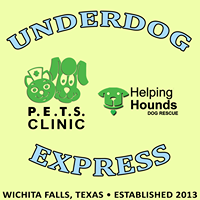 P.E.T.S. Underdog Express Foster ApplicationName: ____________________________________________ Address: ______________________________________________ Home Phone: ____________________________ Cell: _______________________Email: _______________________________________ Rent or Own?: Rent / OwnYour pets - How many and what are they?: _____________________________________ Are your pets altered?: Yes / No  If not – why not?  Normally we do require fosters’ pets to be altered. ___________________________________________________________________________Are your pets up to date on vaccinations, including Bordetella (kennel cough)? ___________For your pets’ protection and the fosters’ as well, your pets need to be up to date.Do we have your permission to verify vaccinations with your vet? ___________Veterinarian’s name and number:_____________________________________________________What are you interested in fostering: Dog / Puppies  Any size restrictions? _____________Do you have children at home?: Yes / No    What are their ages?: __________________________Do you have a fence?: Yes / No    Type of Fencing?: Chain / PrivacyFence Height?: 4 / 6 / Other ____________________  If no fence, how will you provide exercise and potty breaks?________________________________________________________________________Please list 2 Personal References – name and phone:________________________________________________________________________________________________________________________________________________Foster Home Agreement-P.E.T.S. Underdog ExpressFoster Name:_______________________________ Phone:___________________  ok to text? ________Address:_____________________________________ City:_____________________________________Email:_________________________________________I have read the foster policies, and understand them. I agree to care for foster dogs in accordance with the policies. *I acknowledge that I have been provided a paper copy of these policies (request if you need) or have read them online (advise saving a copy to refer to.)___My own dogs are up-to-date on vaccinations (including Bordetella) and are spayed/neutered. ___I am willing to crate train my foster dog.  I understand this is a requirement for the program and also will help ensure safety and success for my foster dog.___I am willing to take the time to properly introduce the foster dog to my own pets to increase chances for a successful relationship between them.  I realize that quick face-to-face meetings are often too overwhelming for both my animals and the foster dog.___I understand I am responsible for the foster dog and will keep an identification tag (provided if necessary) on him/her at all times. ___I will safely confine the dog inside the house unless I am supervising him/her, especially at first. I realize that leaving a foster dog outside unattended can lead to escape and loss of the dog.___I will communicate any concerns to coordinators immediately, including loss of the dog.___I understand I will be required to complete a personality profile, submit a clear, cute photo, take the dog to at least 2 vet appointments, and get him/her to transport on time. ___I understand that our Facebook group is the primary means of communication regarding foster matters and I will monitor the group to keep up with important information.___I understand that the foster dog is under legal guardianship of P.E.T.S. Underdog Express and will return the dog immediately if requested to do so.___I understand that I may not place the dog with another foster unless approved by U.E. ___I understand that animals that appear healthy may be infected and not show symptoms until after I have brought them into my care. ___I understand that fostering is not without risks, and I know that UE cannot be responsible for any damage to personal property by foster dogs, illness or injury to my own animals by foster dogs, personal injury caused by foster dogs, or cost of vet care not authorized by UE. ___This agreement and all addendums shall supercede all prior discussions, promises, representations, or understandings, oral and written, among the parties in connection with the fostering relationship.  Accepted and Agreed:Foster parent ____________________________________  Date:_______________________UE representative_________________________________ Date:_______________________